ҠАРАР                                                                                 ПОСТАНОВЛЕНИЕ20  января  2023 й.                              № 2                              20 января  2023 г.                                О присвоении адреса объектам адресацииРуководствуясь Федеральным законом от 06.10.2003 № 131-ФЗ "Об общих принципах организации местного самоуправления в Российской Федерации", Федеральным законом от 28.12.2013 № 443-ФЗ "О федеральной информационной адресной системе и о внесении изменений в Федеральный закон "Об общих принципах организации местного самоуправления в Российской Федерации", Правилами присвоения, изменения и аннулирования адресов, утвержденными Постановлением Правительства Российской Федерации от 19.11.2014 № 1221, Администрация сельского поселения Кисак-Каинский сельсовет муниципального района Янаульский район Республики Башкортостан ПОСТАНОВЛЯЕТ:1. Присвоить объекту адресации – жилому зданию с кадастровым номером 02:54:100301:1011, расположенному на земельном участке  с кадастровым номером: 02:54:100301:724, следующий адрес: Российская Федерация, Республика Башкортостан, Янаульский муниципальный район, Сельское поселение Кисак-Каинский сельсовет, село Прогресс, улица  Южная, д.22.2. Контроль, за исполнением настоящего Постановления оставляю за собой.Глава сельского поселения                                                             А.С. РафиковБАШKОРТОСТАН РЕСПУБЛИКАҺЫЯҢАУЫЛ  РАЙОНЫМУНИЦИПАЛЬ РАЙОНЫНЫҢ КИCӘКKАЙЫН  АУЫЛСОВЕТЫ АУЫЛ БИЛӘМӘҺЕ  ХАКИМИӘТЕ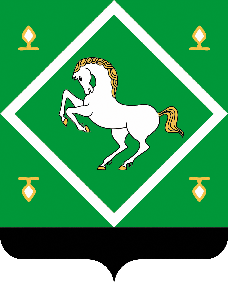 АДМИНИСТРАЦИЯсельского поселениякисак-каинский сельсоветМУНИЦИПАЛЬНОГО РАЙОНА ЯНАУЛЬСКИЙ РАЙОН РЕСПУБЛИКИ БАШКОРТОСТАН